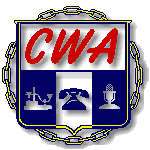 Name:_______________________________________   	Job Title: _________________________________________                                                    (Please Print)Home Address: __________________________________________________________________________________Home Phone: __________________   Work Phone: ___________________  Cell Phone: _______________________Business Unit: __________________ Work Location: _______________________ Seniority Date: _______________Supervisor: ________________________  Steward: __________________________ Rate of Pay: _______________If Relevant to Your Case:  	Age:_________		Sex:   M  /  F   		Race: ______________Date Grievance Filed: __________  Filed With (Name): _________________________________________________Date of Contract Violation or Events Causing Grievance: ________________________________________________Contract Article(s) or Other Agreements Grieved: What are the events leading to the grievance? (Facts Only) Please include where and when the events occurred and who was involved (including their job titles).  Attach additional pages, if necessary.Why, in the grievant’s or the steward’s opinion, did the incident occur?What remedy is appropriate?List the names of all people (other than the names already listed) who would have information concerning the grievance:Have the facts involved in the grievance occurred previously?  If so, state where and when and whether a grievance was filed:If this grievance involves discipline, list previous warnings and suspensions the Company has given the grievant.  List the dates of this previous discipline and the nature of the conduct for which the grievant received the discipline.  Also, if other employees have received lesser or no discipline for the same or similar offense as the one described in this grievance, list the names of those employees, explain their offenses, describe the penalties they received (if any), and give the dates of their offenses.  Please return to your union representative by email or fax to the Union Hall at (317) 781-1161TS/mg/opeiu#1/afl-cio